								Monday 7th September 2020Dear Parents/Carers,Below you will find a list of questions that have been asked. We hope you find this information helpful and if there are any further questions please don’t hesitate to ask. WHAT TIME DOES MY CHILD START SCHOOL?In the week beginning 21st September the entry time for your child will be between 9.00 and 9:15am. This is solely for this week.From the 28th September children will have a staggered start to the day, the staggered drop off time will be from 8.30am - 9.00am. You may bring your children into school at any time between 8.30am and 9.00am but we ask that every child is in school by 9.00am for registration please. HOW DO I ORDER SCHOOL DINNER?Once your child has started school, you will have access to Parent Pay, the service that lets you order the school dinners and also it is how all of the correspondence from school gets sent to you.When you have access to this you will be able to pre-order the meals and discuss the choices with your child. If you forget to order your child’s meal, do not worry. We have the facility to order their meal with them when we do the register in the morning. We can do this with them and they will never go without a meal.MY CHILD IS A FUSSY EATER, SHOULD I SEND A PACKED LUNCH?The majority of children in school, have a school meal provided by our kitchen. They are nutritious and delicious. There are three different options every day main meal, vegetarian option and a choice of jacket potatoes. Sometimes when the children are together eating, it is a social experience and this encourages them to try new foods. Our kitchen staff are very accommodating and if your child doesn’t like certain things touching etc, just let us know and we should be able to help them with this.  We can monitor how much your child is eating and share this information with you. If your child has any dietary requirements that you haven’t yet told us of, please email me cchurchill@elburton.plymouth.sch.uk to let us know.When should my child start to wear their school uniform?Please send your child to school in their uniform (or as much of it as you have) from their first visit. Thursday 10th September for FSJ and Friday 11th September for FCC.When should I send the ‘All about me box’ in?Please send this in with your child in the week beginning 21st September., it can come in at any point this week.What happens with their PE kit?
Due to minimising the need to bring lots of things into school, the decision was made that all children would wear their PE kit to school on the day that they had their outdoor PE slot. Foundation children will now need to wear their PE kit to school ALL DAY every TUESDAY.As the weather changes, you will need to ensure that your child has a warm kit, such as jogging bottoms and comfortable trainers or plimsolls that they can wear all day. Their school jumper or cardigan can be worn.When do we bring Book Bags and water bottles?
Please bring these items with you from the Monday 21st September. There is not a specific water bottle that needs to be brought but it is a good idea to make sure that your child can recognise and drink from their bottle easily. Please ensure that all items brought into school are named.What happens if my child has a toileting accident?It is completely natural to worry about this, but it happens many times for some children when they first start school as there are more exciting and engaging things to do and going to the toilet can seem mundane to them. We have spare pants and clothing in school. If you want to put your own spare pants into their book bag that is absolutely fine. Please do not worry about this. Which version of Tapestry should I download?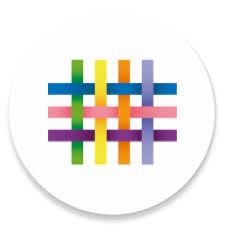 Please download from the App Store or Play store, the icon for the app looks like this. We hope you find this information helpful and if there are any further questions please don’t hesitate to ask either telephone the school or email cchurchill@elburton.plymouth.sch.uk We look forward to welcoming you to school this week for your first induction session.